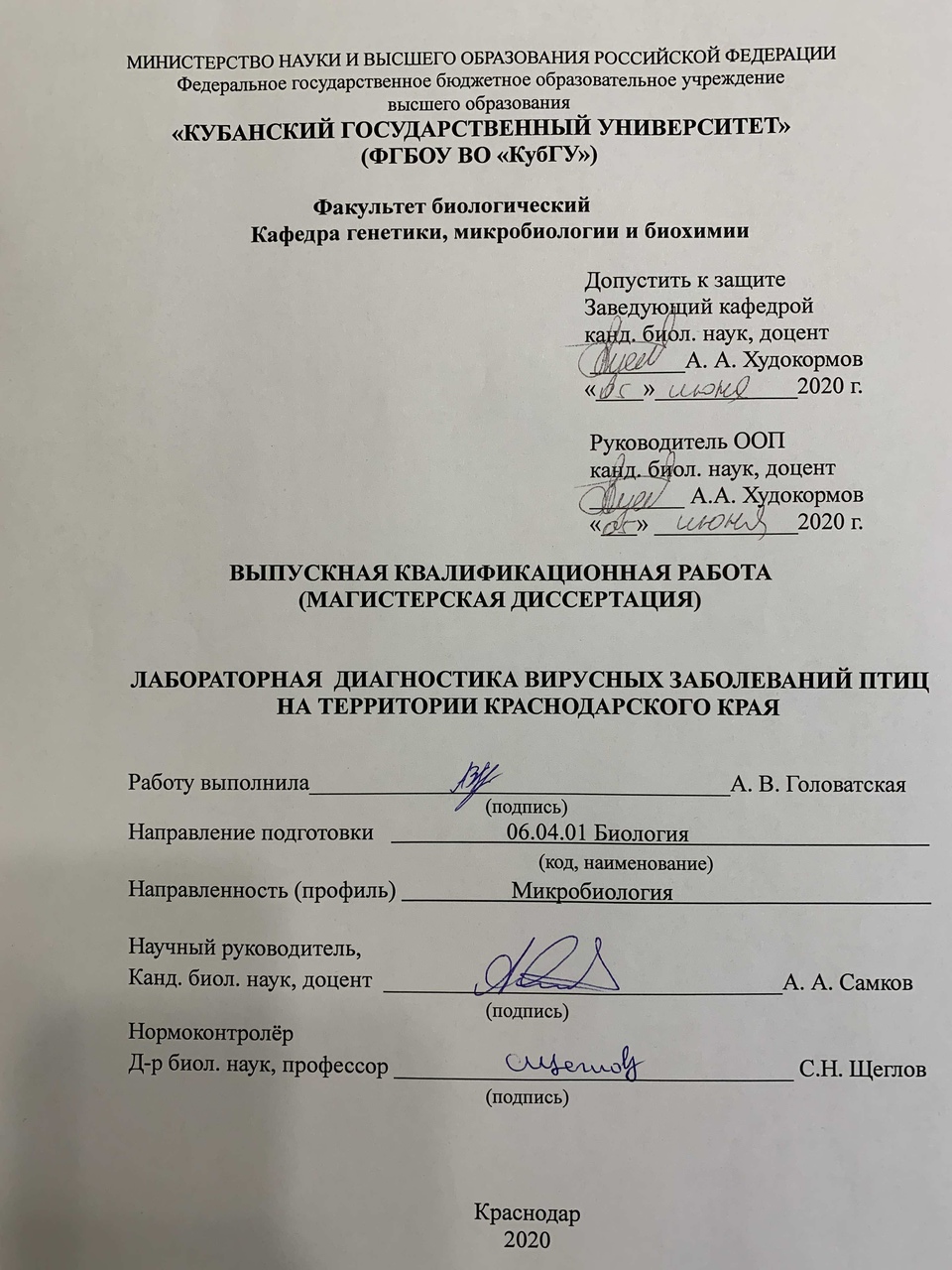 РЕФЕРАТВыпускная квалификационная работа (магистерская диссертация) 60 с., 12 р., 7 табл., 61 источник. ГРИПП ПТИЦ, НЬЮКАСЛСКАЯ БОЛЕЗНЬ, ССЯ, ИФА, ПЦР, РТГА, ЭПИЗООЛОГИЧЕСКИЙ МОНИТОРИНГ.Объектом исследования являлись поступившие в лабораторию образцы сыворотки крови, патматериала, мясопродукты, помёт, смывы домашней и синантропной птицы. Целью работы является обнаружение антител к вирусным заболеваниям птиц в диагностируемых пробах методами РТГА и ИФА, определение эффективности иммунизации в партиях привитой птицы, осуществление ПЦР диагностики на наличие возбудителей вирусных инфекций, сравнение эпизоотической обстановки края по вирусным заболеваниям птиц за период 2015 – 2020 годов.   По результатам проведенной работы сделали следующие выводы. Оба использованных метода – ИФА и РТГА позволили выявить в пробах наличие антител к вирусным инфекциям, тест-системы обладают высокой чувствительностью и специфичностью, обеспечивают достоверные результаты при проведении диагностики таких инфекционных заболеваний, как грипп птиц, ньюкаслская болезнь и синдром снижения яйценоскости. За первый квартал 2020 года методом РТГА выявили напряженность поствакцинального иммунитета вакцинированной птицы на территории Краснодарского к возбудителю гриппа птиц, он составил 68 %. Методом ИФА напряженность поствакцинального иммунитета к возбудителю НБ составил 22 %. А методом РТГА – 95 %. Метод полимеразной цепной реакции за первый квартал 2020 года присутствие специфичных компонентов вируса гриппа птиц выявлено не было. Уровень специфической невосприимчивости к ньюкаслской болезни возрастает. И на текущий год составляет 68 %.СОДЕРЖАНИЕОпределения, обозначения, сокращения	6Введение	71 Аналитический обзор	9   1.1 Возбудитель гриппа птиц	9      1.1.1  Морфология и ультраструктура возбудителя гриппа птиц	9      1.1.2 Устойчивость  вируса гриппа птиц во внешней среде и пути его    передачи	10      1.1.3 Жизненный цикл вируса гриппа птиц	11      1.1.4 Патогенез возбудителя гриппа птиц	13   1.2 Возбудитель болезни Ньюкасла	15       1.2.1 Морфология и ультраструктура возбудителя болезни Ньюкасла	15       1.2.2 Устойчивость возбудителя болезни Ньюкасла во внешней среде и       пути его передачи	15       1.2.3 Патогенез возбудителя болезни Ньюкасла у птиц	16    1.3 Синдром снижения яйценоскости (ССЯ-76)	17       1.3.1 Морфология  и ультраструктура возбудителя синдрома снижения яйценоскости	17       1.3.2 Устойчивость возбудителя синдрома снижения яйценоскости во внешней среде и пути его     передачи	18       1.3.3 Клинико-морфологические проявления ССЯ-76 у кур	18       1.3.4 Профилактика  ССЯ	19    1.4 Эпизоотическая ситуация по вирусным заболеваниям птиц на территории Краснодарского края	202  Материалы и методы	22     2.1  Методы лабораторной диагностики возбудителя гриппа птиц	22        2.1.1 ПЦР исследование на наличие возбудителя гриппа птиц	22        2.1.2 Непрямой иммуноферментный метод  выявления антител вируса гриппа А	27        2.1.3 Реакция торможения гемагглютинации для выявления антител к вирусу гриппа птиц	29     2.2 Лабораторная диагностика возбудителя болезни Ньюкасла	30        2.2.1 ПЦР исследование на наличие возбудителя болезни Ньюкасла	30        2.2.2 Иммуноферментный метод  выявления антител к возбудителю болезни Ньюкасла	31        2.2.3 Реакция торможения гемагглютинации для выявления антител к вирусу ньюкаслской болезни	33     2.3 Лабораторная диагностика возбудителя синдрома снижения яйценоскости методом РТГА	343 Лабораторная диагностика вирусных заболеваний птиц на территории Краснодарского края	36   3.1 Диагностика гриппа птиц на территории Краснодарского края	36      3.1.1 ПЦР диагностика возбудителя гриппа птиц	36      3.1.2 Выявление антител к возбудителю гриппа птиц методом ИФА	38      3.1.3 РТГА на наличие антител к возбудителю гриппа птиц	41      3.1.4 Эпизоотический мониторинг гриппа птиц по Краснодарскому краю	41   3.2 Диагностика болезни Ньюкасла птицы на территории Краснодарского края	44      3.2.1 Выявление антител к возбудителю болезни Ньюкасла методом ИФА	44      3.2.2 Выявление антител к возбудителю болезни Ньюкасла методом РТГА	47       3.2.3 Эпизоотический мониторинг болезни Ньюкасла по Краснодарскому краю	47 3.3 Диагностика синдрома снижения яйценоскости у птиц на территории Краснодарского края	51       3.3.1 Эпизоотический мониторинг синдрома снижения яйценоскости на территории Краснодарского края	51Заключение	53Список использованных источников	55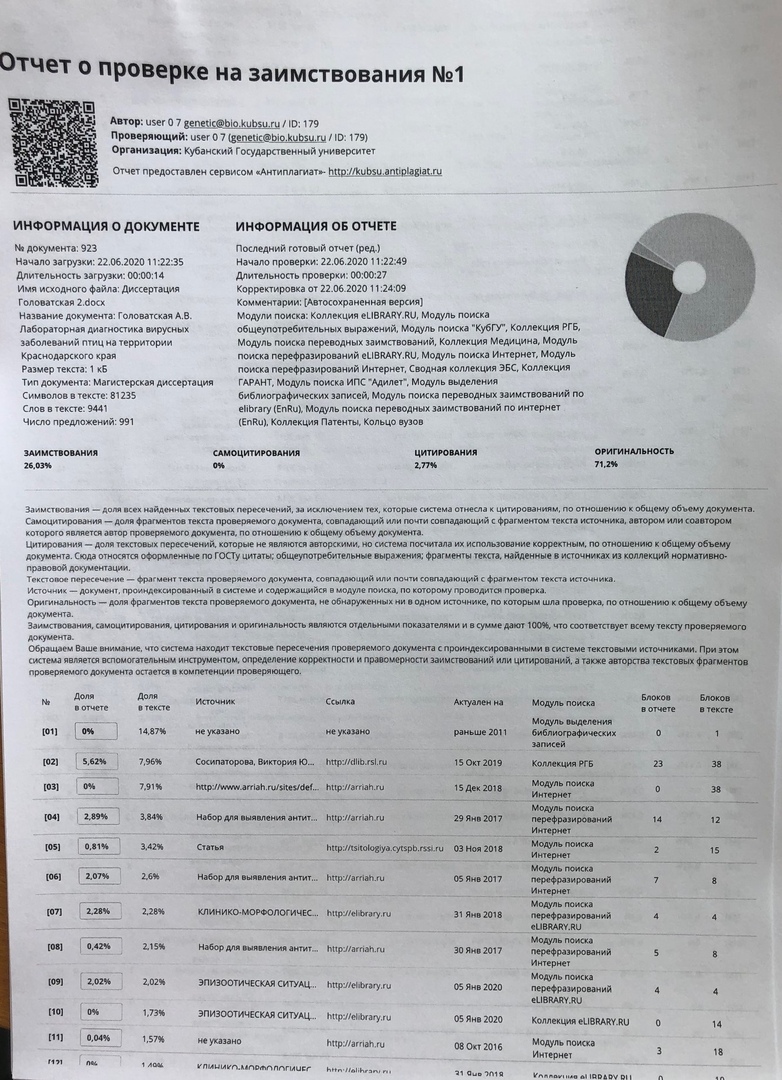 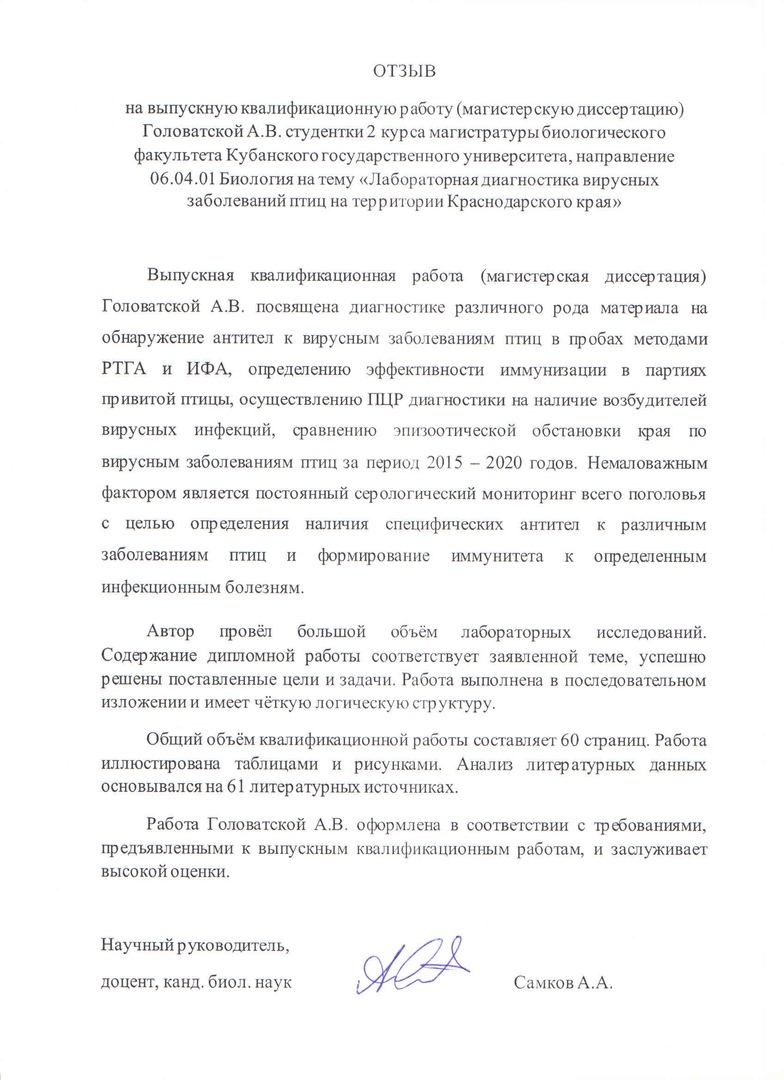 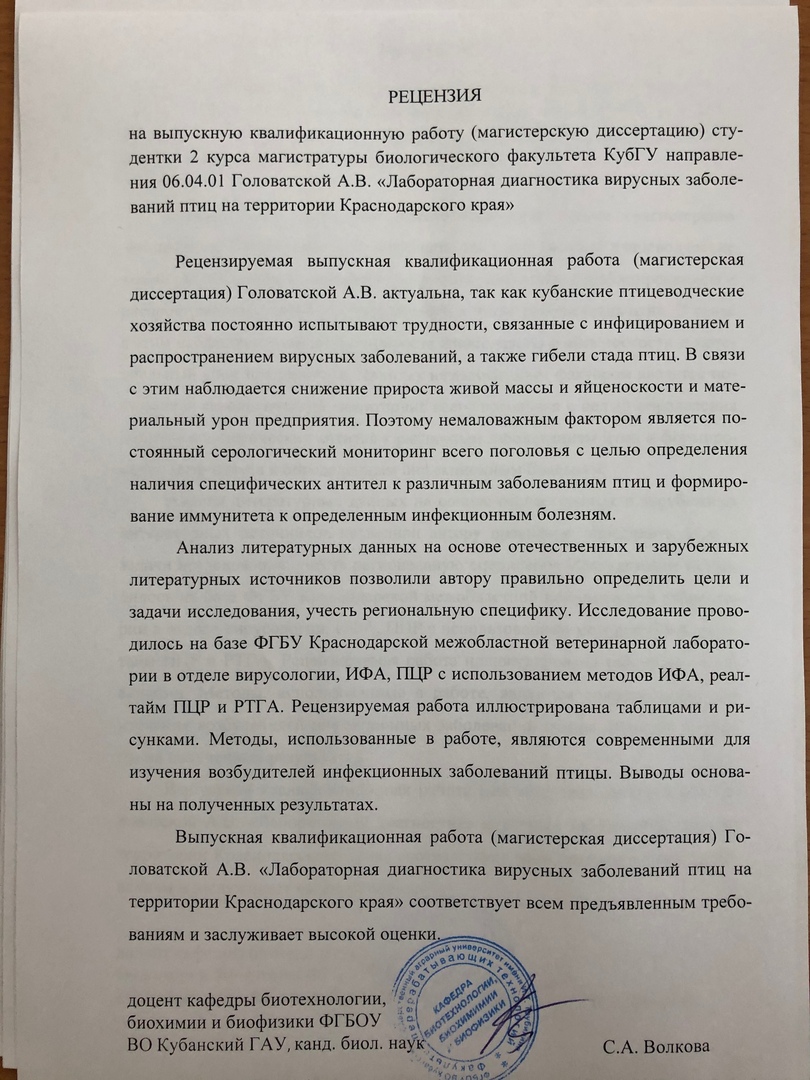 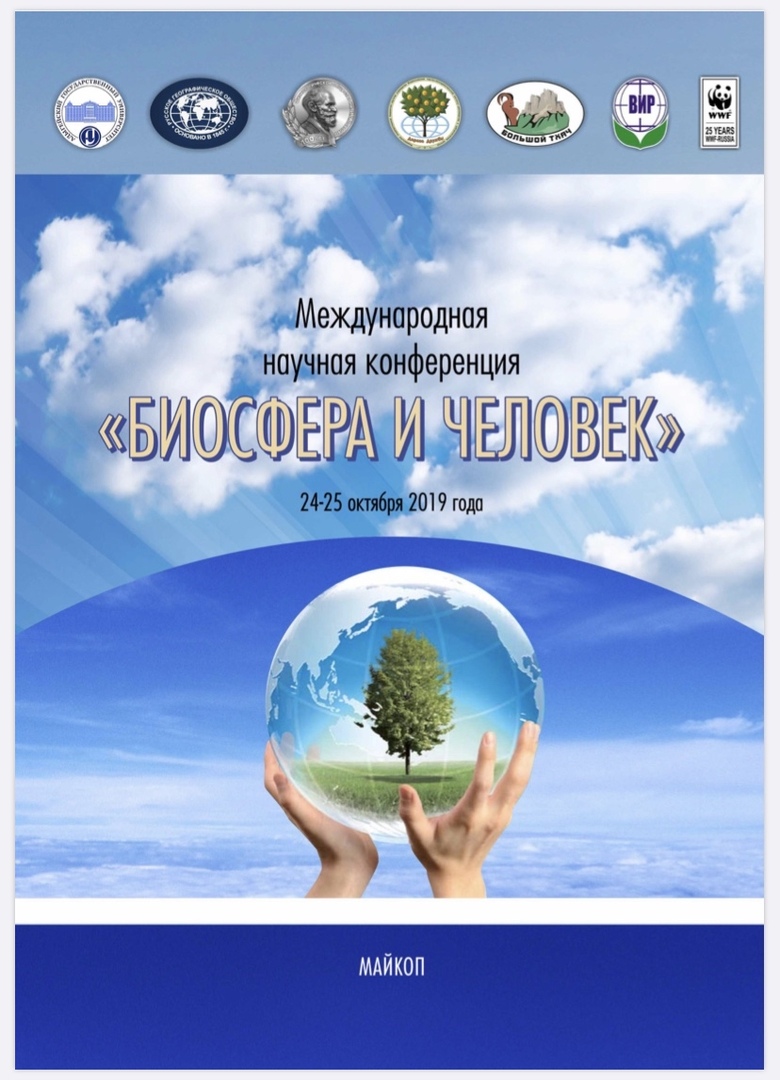 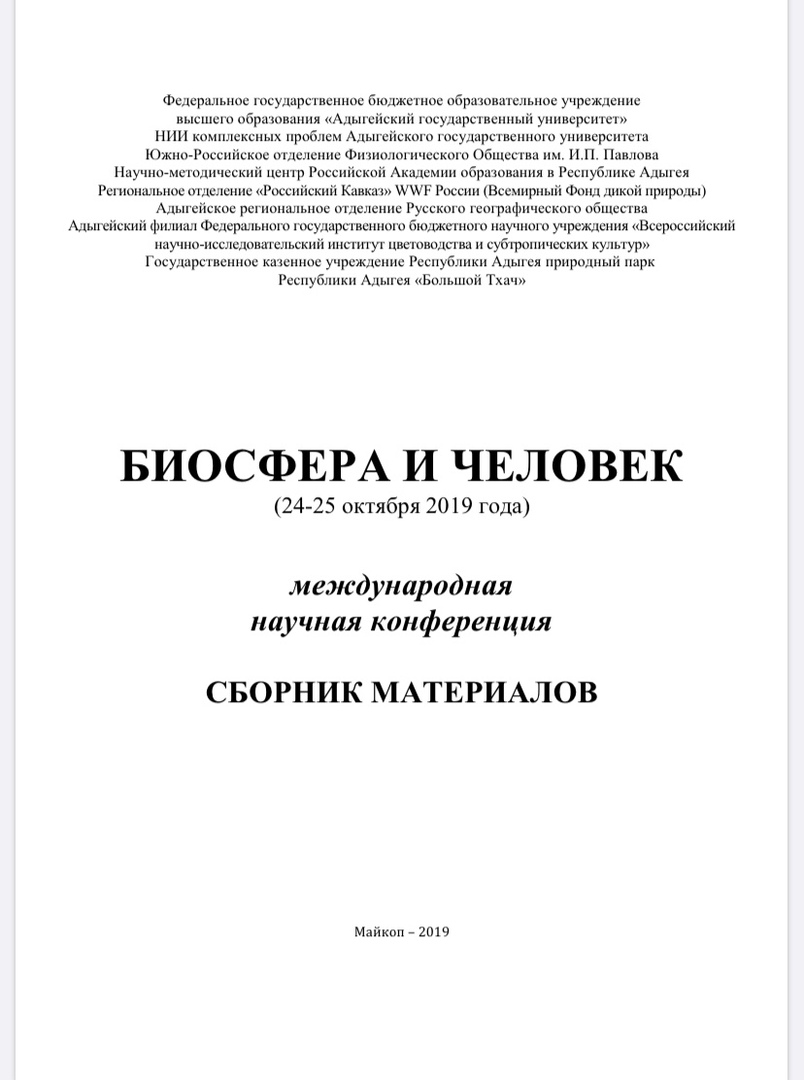 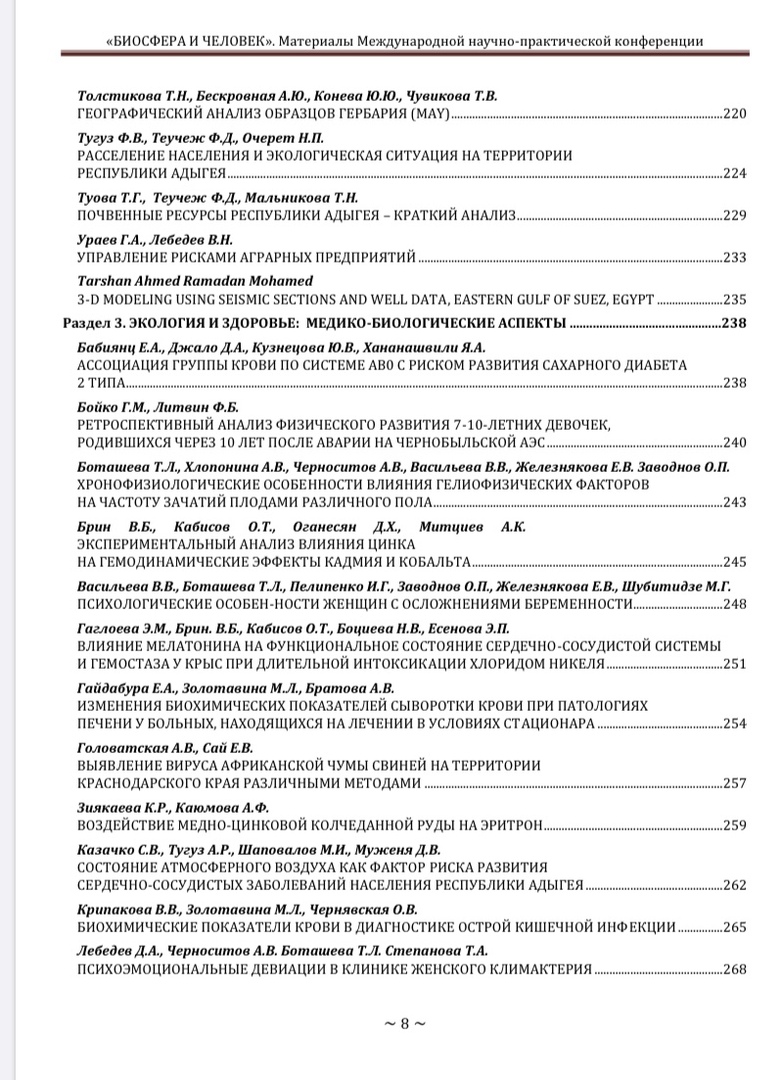 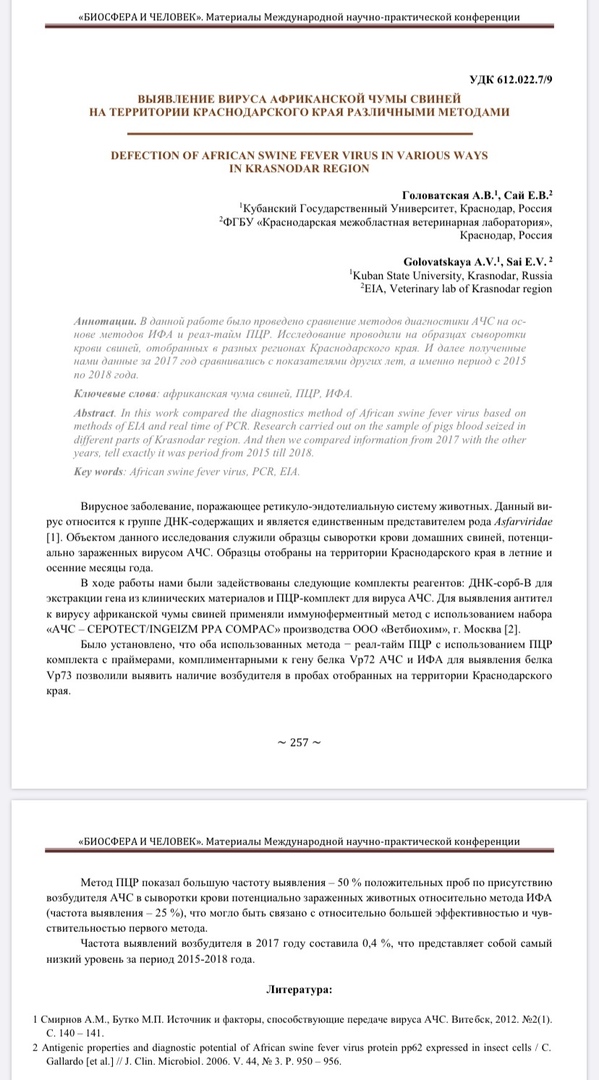 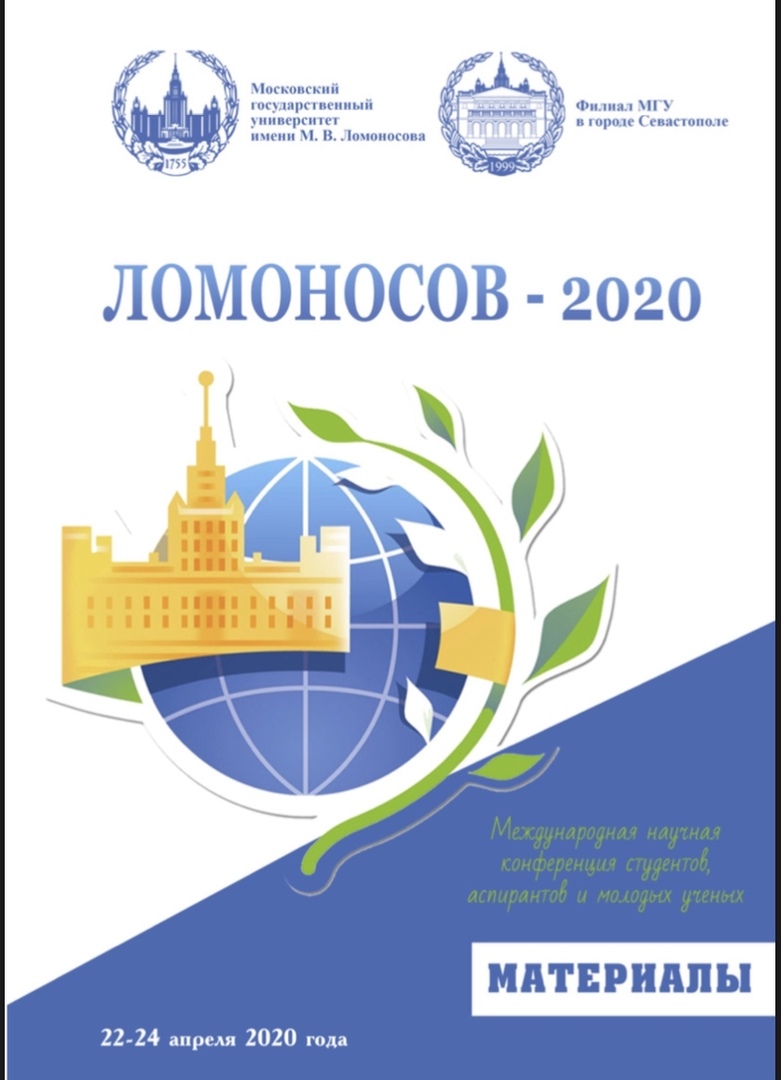 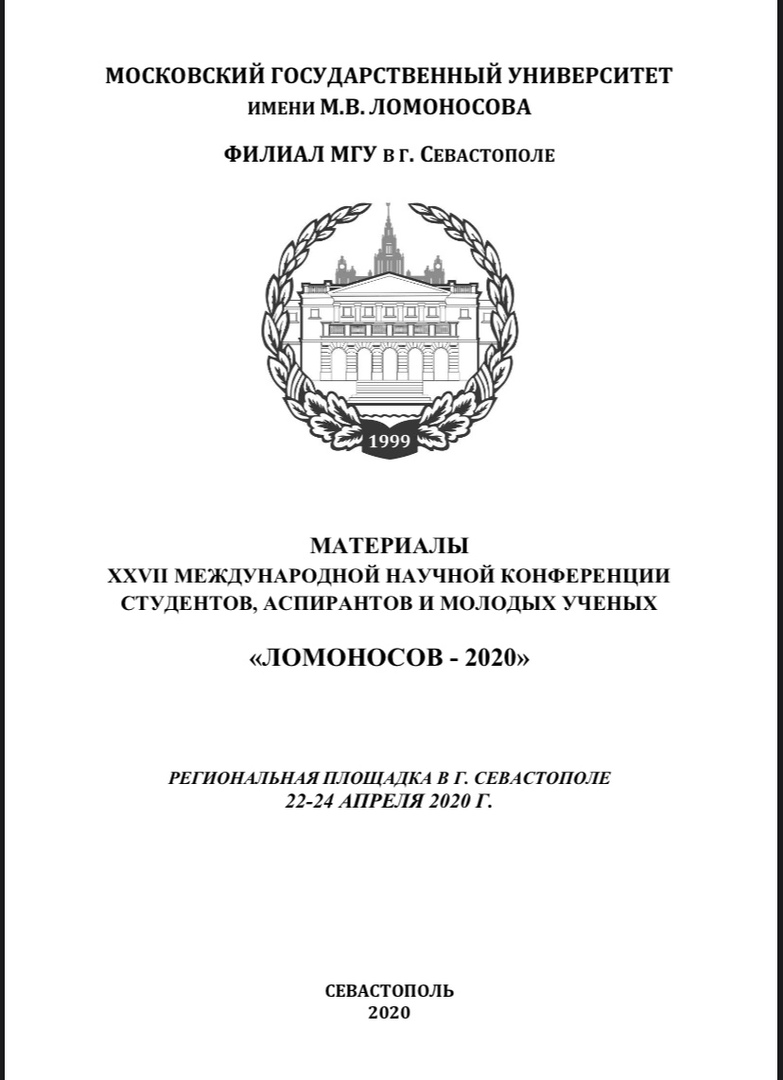 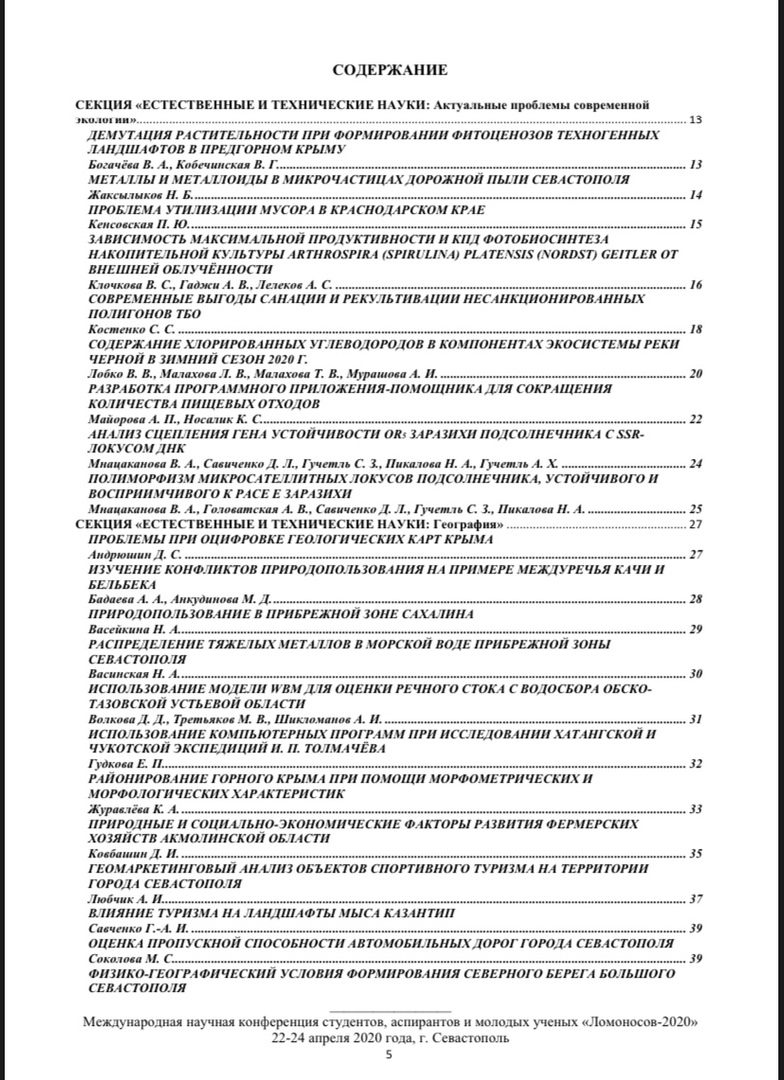 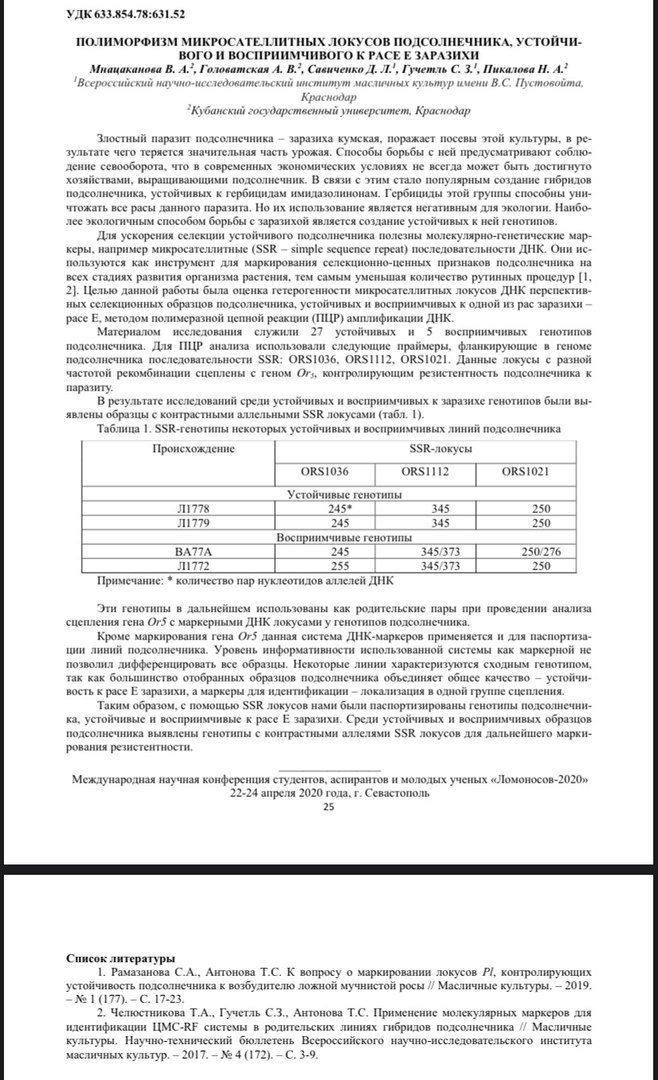 